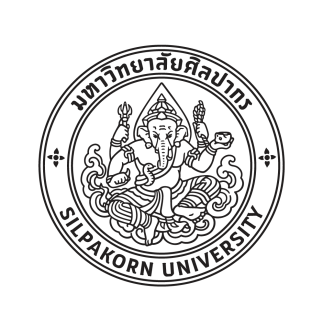 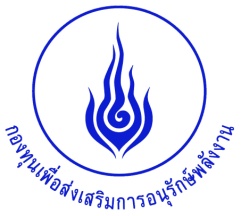 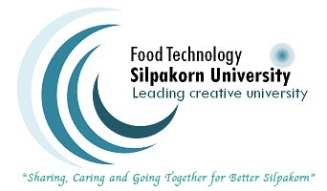 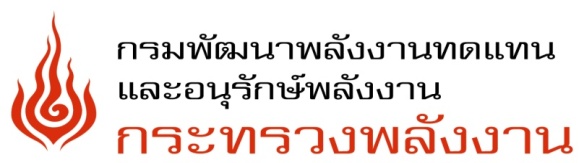 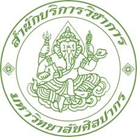 แบบตอบรับเข้าร่วมการสัมมนาเพื่อเผยแพร่ประชาสัมพันธ์ โครงการสนับสนุนการลงทุนติดตั้งใช้งานระบบอบแห้งพลังงานแสงอาทิตย์ ปี 2561วันอังคาร ที่ 6 กุมภาพันธ์ 2561ณ ห้องประชุม 1 ชั้น 5 อาคารหม่อมหลวงปิ่น มาลากุลมหาวิทยาลัยศิลปากร พระราชวังสนามจันทร์ จังหวัดนครปฐมข้อมูลหน่วยงานชื่อองค์กร                                                                                                                  ที่อยู่                                                                                                                              ผู้ติดต่อ                                                    ตำแหน่งโทรศัพท์                                 โทรศัพท์มือถือ                        อีเมล                                       Line ID                                           เว็บไซต์                                     Facebookความสนใจในการเข้าร่วม        ไม่ประสงค์จะเข้าร่วมสัมมนาในครั้งนี้        มีความประสงค์จะเข้าร่วมสัมมนาในครั้งนี้ ดังรายนามต่อไปนี้1) ชื่อ-สกุล                                                           ตำแหน่ง   เบอร์ติดต่อ                                            อีเมล                                          Line ID2) ชื่อ-สกุล                                                           ตำแหน่ง   เบอร์ติดต่อ                                            อีเมล                                          Line IDการเดินทางไปเยี่ยมชมกิจการในภาคบ่าย (วิสาหกิจชุมชนตำบลดอนตูม อ.บางเลน จ.นครปฐม)	         ไม่สะดวกไปช่วงบ่าย	         เดินทางไปเอง	         ไป-กลับกับรถรับส่งของทางผู้จัดสัมมนา	         อื่นๆ........................................................ 	หมายเหตุ: ขอสงวนสิทธิ์ที่จะปิดรับสมัครก่อนวันหมดเขตรับสมัคร ในกรณีที่มีผู้สมัครครบตามกำหนดกรุณาส่งแบบตอบรับการสัมมนา ภายในวันที่ 5 กุมภาพันธ์ 2561อีเมล parabolardrying@gmail.com Line: 098-747-7702หากท่านมีข้อสงสัยประการใด สอบถามข้อมูลเพิ่มเติมได้ที่คุณนิมมิตรา โทร 098-747-7702, 094-256-4965Line: 098-747-7702   Facebook: facebook.com/Solardryerdede